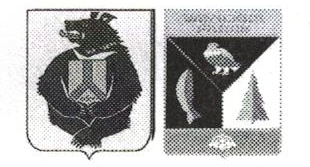 АДМИНИСТРАЦИЯ СЕЛЬСКОГО ПОСЕЛЕНИЯ «СЕЛО БУЛАВА»Ульчского муниципального района Хабаровского краяПОСТАНОВЛЕНИЕ01.12.2021    № 97-пас.БулаваО внесении изменений в постановление администрации сельского поселения «Село Булава» Ульчского муниципального района Хабаровского края от 29.09.2021 № 85-па «Об утверждении муниципальной программы «Содействие в развитии сельскохозяйственного производства на территории сельского поселения «Село Булава» на 2022-2025 годы»»     В соответствии с постановлением Правительства Хабаровского края от 28.12.2018 г. № 509 «О внесении изменений в постановление Правительства Хабаровского края от 17 августа 2012 г. № 277-пр «Об утверждении государственной программы Хабаровского края «Развитие сельского хозяйства и регулирование рынков сельскохозяйственной продукции, сырья и продовольствия в Хабаровском крае», в целях приведения нормативно-правового акта администрации сельского поселения «Село Булава» в соответствие  с действующим законодательством, администрация сельского поселения «Село Булава» Ульчского муниципального района Хабаровского краяПОСТАНОВЛЯЕТ:1.Внести изменение в постановление администрации сельского поселения «Село Булава» Ульчского муниципального района Хабаровского края от 29.09.2021 № 85-па «Об утверждении муниципальной программы «Содействие в развитии сельскохозяйственного производства на территории сельского поселения «Село Булава» на 2022-2025 годы» следующее:1.1.Приложение 3 к муниципальной программе «Содействие в развитии сельскохозяйственного производства на территории сельского поселения «Село Булава» на 2022 – 2025 годы» изложить в новой редакции согласно приложению.2.   Опубликовать настоящее постановление в информационном листке органа местного самоуправления «Село Булава» в «Вестнике местного самоуправления» и разместить на официальном сайте администрации сельского поселения «Село Булава» Ульчского муниципального района Хабаровского края в информационно-телекоммуникационной сети "Интернет.3.Контроль за выполнением настоящего постановления оставляю за собой.4.Настоящее постановление вступает в силу после его официального опубликования (обнародования).Глава сельского поселения                                                                 Н.П.РосугбуФИНАНСОВОЕ ОБЕСПЕЧЕНИЕреализации муниципальной программы за счет средств бюджета сельского поселения «Село Булава» Ульчского муниципального районаХабаровского края «Содействие в развитии сельскохозяйственного производства на территории сельского поселения «Село Булава» Ульчского муниципального район Хабаровского края на 2022-2025 годы» ___________ПРИЛОЖЕНИЕ 3к муниципальной программе«Содействие в развитии сельскохозяйственного производства на территории сельского поселения «Село Булава» Ульчского муниципального района Хабаровского края на 2022-2025 годы»№п/пНаименование основного мероприятияОтветственный исполнитель, соисполнительКод бюджетной классификацииКод бюджетной классификацииКод бюджетной классификацииКод бюджетной классификацииРасходы (тыс. рублей), годыРасходы (тыс. рублей), годыРасходы (тыс. рублей), годыРасходы (тыс. рублей), годыРасходы (тыс. рублей), годы№п/пНаименование основного мероприятияОтветственный исполнитель, соисполнительГРБСРаздел,подразделЦелевая статьяВид расходов20222023202420242025Муниципальная программа «Содействие в развитии сельскохозяйственного производства на территории сельского поселения «Село Булава» Ульчского муниципального района Хабаровского края на 2022-2025 годы»Специалист администрации сельского поселения, главы ЛПХ65656565651.Содействие расширению доступа сельскохозяйственных товаропроизводителей всех форм собственности к финансовой поддержкеГлава сельского поселения, специалист администрации65656565651.1.Предоставление субсидий гражданам, ведущим личное подсобное хозяйство на содержание поголовья коров, свиноматок, козоматокСпециалист администрации65656565652.Проведение мероприятий направленных на поддержку, развитие и популяризацию сельскохозяйственной отраслиГлава сельского поселения, специалист администрации000002.1.Организация и проведение ежегодного конкурса «Лучшее подворье»Глава сельского поселения, специалист администрации00000